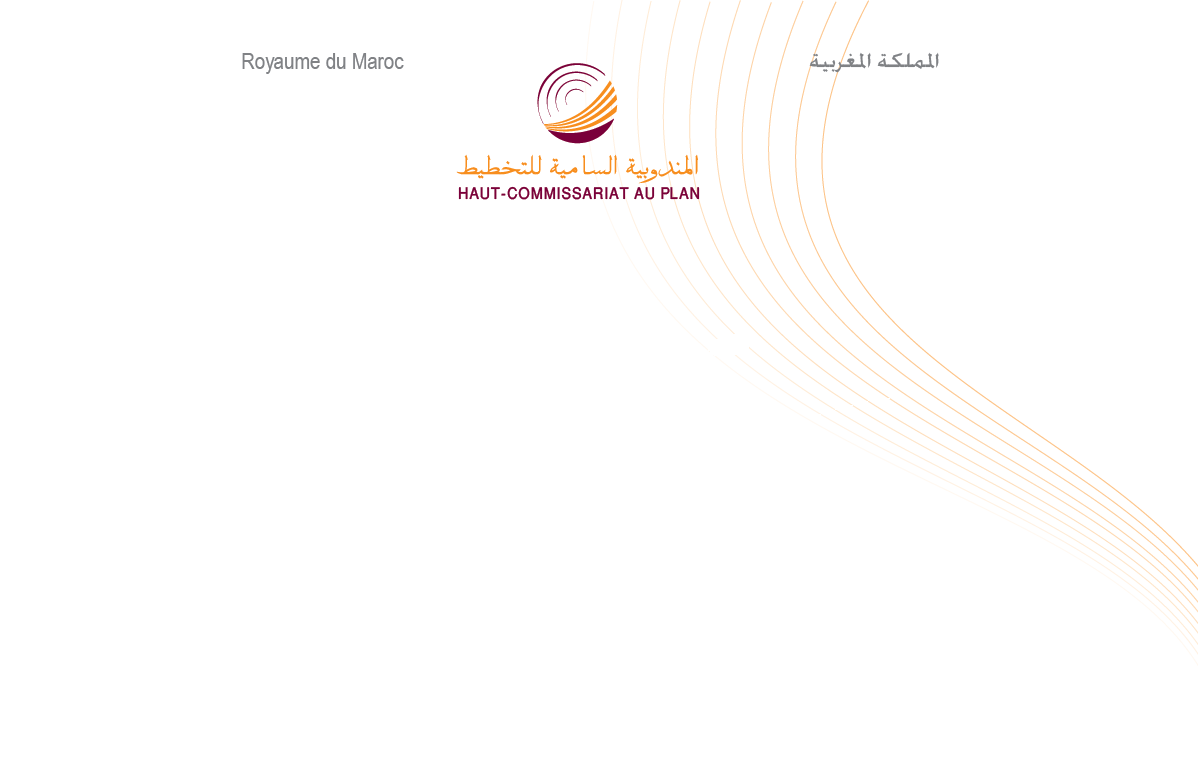 مذكرة إخبارية حول الحسابات الوطنيةللقطاعات المؤسساتية لسنة 2022أظهرت الحسابات الوطنية للقطاعات المؤسساتية خلال سنة 2022، التي تستعرض السلسلة المتكاملة للحسابات غير المالية والمالية، النتائج التالية:بلغ الناتج الداخلي الإجمالي بالأسعار الجارية 1330,2 مليار درهم سنة 2022 مرتفعا بنسبة 4,4% مقارنة مع سنة 2021؛خلقت الشركات المالية وغير المالية 45,3% من الثروة الوطنية وامتلكت 15,4% من إجمالي الدخل الوطني المتاح، وساهمت بنسبة 60,8% في الادخار الوطني وبنسبة 58,5% في الاستثمار (إجمالي تكوين رأس المال الثابت)؛خلقت الإدارات العمومية 16,1% من الناتج الداخلي الإجمالي و 20,2% من إجمالي الدخل الوطني المتاح، وساهمت بنسبة 13,6% في إجمالي تكوين رأس المال الثابت الوطني؛أنتجت الأسر والمؤسسات غير الهادفة للربح في خدمة الأسر 28,9% من الثروة الوطنية وامتلكت 64,5% من إجمالي الدخل الوطني المتاح، وساهمت بنسبة 29,7% في الادخار الوطني وبنسبة 27,9% في الاستثمار؛عرفت القدرة الشرائية انخفاضا بنسبة 2,5% في سياق اتسم بارتفاع التضخم.مساهمة القطاعات المؤسساتية في الناتج الداخلي الإجمالي وإجمالي الدخل الوطني المتاحسجل الاقتصاد الوطني ناتجا داخليا إجماليا بالقيمة قدره 1330,2 مليار درهم سنة 2022 مرتفعا بنسبة 4,4% مقارنة مع سنة 2021. وعرفت مساهمة الشركات المالية وغير المالية، التي تعتبر المنتج الأول للثروة الوطنية، في الناتج الداخلي الإجمالي تحسنا طفيفا منتقلة من 43,7% سنة 2021 إلى 45,3% سنة 2022، وبلغت مساهمة الإدارات العمومية 16,1% في الناتج الداخلي الإجمالي، بينما ساهمت الأسر والمؤسسات غير الهادفة للربح في خدمة الأسر ب 28,9% في الناتج الداخلي الإجمالي عوض 30% السنة الماضية. وسجل صافي الضرائب على الإنتاج والواردات تراجعا ب 0,6 نقطة مقارنة مع سنة 2021 ليبلغ 9,7% من الناتج الداخلي الإجمالي.مساهمة القطاعات المؤسساتية في الناتج الداخلي الإجمالي ب (%)وعرف إجمالي الدخل الوطني المتاح بدوره ارتفاعا قدره 5,4% سنة 2022 ليستقر عند 1436,1 مليار درهم. ويعزى هذا التحسن إلى ارتفاع إجمالي الدخل المتاح للشركات (المالية وغير المالية) بنسبة 4,9% وللأسر والمؤسسات غير الهادفة للربح في خدمة الأسر بنسبة 5,3% وللإدارات العمومية بنسبة 6,2%.وهكذا، بلغت مساهمات القطاعات المؤسساتية في إجمالي الدخل الوطني المتاح: 64,5% بالنسبة للأسر والمؤسسات غير الهادفة للربح في خدمة الأسر،20,2% بالنسبة للإدارات العمومية،15,4% بالنسبة للشركات (منها 2,5% تعود للشركات المالية).إجمالي الدخل المتاح للأسر والقدرة الشرائيةارتفع إجمالي الدخل المتاح للأسر بنسبة 5,2% ليبلغ 910,6 مليار درهم سنة 2022 عوض ارتفاع ب 9,2% المسجل سنة 2021، وبلغت مساهمة الأجور من هذا الدخل 46,5%. وساهم الدخل المختلط المتضمن لإجمالي فائض خدمة السكن ب 38,7% من إجمالي الدخل المتاح للأسر، كما ساهم كل من صافي دخل الملكية والتعويضات الاجتماعية وصافي التحويلات الأخرى بدورها بنسبة 30,9%. في حين ساهمت الضرائب على الدخل والثروة والمساهمات الاجتماعية سلبيا بنسبة 16,1%.ومع ارتفاعه ب 8,3% سنة 2022 مقابل 11,7% السنة الماضية، امتص الاستهلاك النهائي للأسر 89,3% من إجمالي الدخل المتاح للأسر. وهكذا بلغ معدل ادخار الأسر 11,2%سنة 2022. ومن جهتها، ارتفعت التحويلات الاجتماعية العينية ب 9,8% عوض 11% سنة 2021. ونتيجة لذلك بلغ الاستهلاك النهائي الفعلي للأسر 936,4 مليار درهم مقابل 863,4 مليار درهم السنة الماضية.وقد بلغ الدخل المتاح للأسر حسب الفرد 24833 درهما سنة 2022 عوض 23845 درهم سنة 2021 مرتفعا بنسبة 4,1%. ونتيجة لارتفاع الأثمان عند الاستهلاك بنسبة 6,6% سنة 2022، تدهورت القدرة الشرائية للأسر ب 2,5 نقطة بعد ارتفاع ملموس بلغ 6,7 سنة 2021.بعض عناصر حساب الأسرإجمالي تكوين رأس المال الثابت ووسائل تمويلهبلغ الادخار الوطني 356,1 مليار درهم سنة 2022 مسجلا تراجعا بنسبة 0,9% مقارنة مع سنة 2021. وساهمت كل من الشركات المالية وغير المالية في هذا الادخار بنسبة 60,8% والأسر والمؤسسات غير الهادفة للربح في خدمة الأسر بنسبة 29,7%والإدارات العمومية بنسبة 9,5%.وبلغ إجمالي تكوين رأس المال الثابت من جهته 360,8 مليار درهم سنة 2022 مرتفعا ب 7,5% مقارنة مع سنة 2021. وساهمت الشركات المالية وغير المالية بنسبة بلغت 58,5% في إجمالي تكوين رأس المال الثابت الوطني سنة 2022. وبدورها، ساهمت كل من الأسر والمؤسسات غير الهادفة للربح في خدمة الأسر بنسبة 27,9% عوض 29,6% والإدارات العمومية بنسبة 13,6% مقابل 20,1%.إجمالي تكوين رأس المال الثابت حسب القطاعات المؤسساتية (ب%)إجمالا، بلغت الحاجة إلى تمويل الاقتصاد الوطني 46,9 مليار درهم سنة 2022 وشكلت 3,5% من الناتج الداخلي الإجمالي بدل 2,3% سنة من قبل. ويرجع هذا إلى تدهور القدرة التمويلية للشركات المالية والأسر (متضمنة المؤسسات غير الهادفة للربح في خدمة الأسر) ب 34,3 مليار درهم و7,7 مليار درهم على التوالي من جهة، وإلى تقليص الحاجة التمويلية لكل من الشركات غير المالية والإدارات العمومية ب 10,6 مليار درهم و14,4 مليار درهم على التوالي من جهة أخرى. الحاجة إلى تمويل الاقتصاد الوطني حسب القطاعات المؤسساتية (بمليون درهم)تفاقم مديونية الشركات غير المالية والإدارات العمومية من أجل تغطية حاجاتها التمويلية، سجلت الشركات غير المالية زيادة كبيرة في القروض البنكية. وهكذا، سجل صافي تدفق القروض المقدمة للشركات غير المالية 44,4 مليار درهم سنة 2022 مقابل 1,2 مليار درهم سنة 2021، مشكلا بذلك 34% و2% من التزاماتها لسنتي 2022 و2021 على التوالي. وفيما يخص قطاع الإدارات العمومية، فقد شهدت إصدارات الخزينة العامة في السوق الداخلي انخفاضا ملحوظا مسجلة تدفقا صافيا قدره 20,5 مليار درهم سنة 2022 مقابل 48,6 مليار درهم سنة 2021. كما عرفت المديونية الخارجية لهذا القطاع انخفاضا طفيفا مسجلة تدفقا صافيا بلغ 7,7 مليار درهم سنة 2022 عوض 8,1 مليار درهم سنة 2021. وبهذا المستوى، انتقل صافي تدفق سندات الدين القابلة للتداول المصدرة دوليا من (2,1-) مليار درهم سنة 2021 إلى (,111-) مليار درهم سنة 2022.وسجلت مديونية الأسر (بما فيها المقاولين الذاتيين) لدى البنوك انخفاضا ملحوظا حيث انتقل صافي تدفق القروض من 20,4 مليار درهم سنة 2021 إلى 16,3 مليار درهم سنة 2022. بينما عرفت الودائع ارتفاعا كبيرا مسجلة تدفقا صافيا قدره 89,6 مليار درهم سنة 2022 مقابل 38,9 مليار درهم سنة 2120، ممثلا بذلك 95% و63,3% من أصولها على التوالي.بالإضافة إلى ذلك، سجلت الشركات المالية ارتفاعا مهما على مستوى القروض والودائع. وهكذا، بلغ صافي تدفق القروض الممنوحة من طرف هذا القطاع 87 مليار درهم سنة 2022 عوض 34,2 مليار درهم سنة 2021. وبالموازاة، سجلت الودائع لدى هذه المؤسسات تدفقا صافيا قدره 177,5 مليار درهم سنة 2022 مقابل 102,5 مليار درهم السنة الماضية.بعض عناصر جدول الحسابات الاقتصادية المتكاملة		بمليون درهم 	القطاعات202020212022الشركات غير المالية39,139,340,8الشركات المالية4,54,44,5الإدارات العمومية16,816,016,1الأسر29,329,828,6المؤسسات غير الهادفة للربح في خدمة الأسر0,20,20,3صافي الضرائب على الإنتاج والواردات10,110,39,7الناتج الداخلي الإجمالي100100100العمليات202020212022الدخل الإجمالي المتاح (بمليون درهم)793 178865 898910 632   الدخل المختلط (ب%)39,140,538,7   الأجور (ب%)48,246,846,5   صافي دخل الملكية (ب%)4,44,24,5   الضرائب على الدخل (ب%)-4,4-4,5-4,7   المساهمات الاجتماعية (ب%)-11,1-11,2-11,4   التعويضات الاجتماعية (ب%)12,511,412,1   صافي التحويلات الأخرى (ب%)11,212,814,3نفقات الاستهلاك النهائي (بمليون درهم)672 606751 470813 450الاستهلاك النهائي الفعلي (بمليون درهم)773 217863 388936 390إجمالي الادخار (بمليون درهم)123 899118 220101 801معدل الادخار15,613,711,2إجمالي الدخل المتاح حسب الفرد (بالدرهم)22 06323 84524 833إجمالي الدخل المتاح حسب الفرد (ب%)-4,78,14,1الرقم الاستدلالي للأثمان عند الاستهلاك (ب%)0,71,46,6القدرة الشرائية للأسر (ب%)-5,46,7-2,5القطاعات202020212022الشركات غير المالية48,550,750,7الشركات المالية1,6-0,47,8الإدارات العمومية20,420,113,6الأسر29,029,127,3المؤسسات غير الهادفة للربح في خدمة الأسر0,50,50,6المجموع100100100القطاعات202020212022الحاجة إلى تمويل الاقتصاد الوطني-13 434       -29 928-46 940الشركات غير المالية-12 358-29 185-18 580الشركات المالية14 85933 416-920الإدارات العمومية-53 960-49 582-35 143الأسر والمؤسسات غير الهادفة للربح في خدمة الأسر38 02515 4237703العمليات2020202020212022القيمة المضافة بالسعر الأساسي1 036 0491 036 0491 143 4971 200 946صافي الضرائب على المنتجات116 428116 428131 230129 212الناتج الداخلي الإجمالي1 152 4771 152 4771 274 7271 330 158القيمة المضافة الإجمالية للقطاعاتالشركات غير المالية450 853450 853500 610542 124الشركات المالية51 95651 95656 57859 809الإدارات العمومية193 364193 364203 986214 766                         الأسر والمؤسسات غير الهادفة للربح في خدمة الأسر339 876339 876382 323384 247عناصر توزيع القيمة المضافةالشركات غير الماليةالأجور170 408170 408183 699192 860صافي الضرائب الأخرى على الإنتاج6 3146 3147 1356 955إجمالي فائض الاستغلال274 131274 131309 776342 309الشركات الماليةالأجور18 15018 15018 72619 292صافي الضرائب الأخرى على الإنتاج1 0161 0161 1331 128إجمالي فائض الاستغلال32 79032 79036 71939 389الإدارات العموميةالأجور164 956164 956171 799179 574صافي الضرائب الأخرى على الإنتاج873873569362إجمالي فائض الاستغلال27 53527 53531 61834 830الأسر والمؤسسات غير الهادفة للربح في خدمة الأسرالأجور28 98928 98930 95031 476صافي الضرائب الأخرى على الإنتاج491491615680إجمالي فائض الاستغلال310 396310 396350 758352 091الدخل الوطني الإجمالي المتاح1 222 6591 222 6591 362 8971 436 118الدخل الإجمالي المتاح حسب القطاعاتالشركات غير المالية148 669148 669176 316184 745الشركات المالية24 25824 25834 34336 176الإدارات العمومية244 764244 764272 747289 528الأسر والمؤسسات غير الهادفة للربح في خدمة الأسر804 968804 968879 491925 699الادخار الوطني الإجمالي318 211318 211359 265356 129الادخار الإجمالي حسب القطاعاتالشركات غير المالية148 669148 669176 316184 745الشركات المالية20 93120 93130 55131 557الإدارات العمومية21 12621 12630 53433 901الأسر والمؤسسات غير الهادفة للربح في خدمة الأسر127 485127 485121 864105 926إجمالي تكوين رأس المال الثابت الوطني302 245302 245335 620360 825إجمالي تكوين رأس المال الثابت الوطني حسب القطاعاتالشركات غير الماليةالشركات غير المالية146 530170 099183 167الشركات الماليةالشركات المالية4 969-1 28928 059الإدارات العموميةالإدارات العمومية61 53467 40548 994الأسر والمؤسسات غير الهادفة للربح في خدمة الأسرالأسر والمؤسسات غير الهادفة للربح في خدمة الأسر89 21299 405100 605